ФЕДЕРАЦИЯ АЛЬПИНИЗМА РОССИИ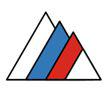 RUSSIAN MOUNTAINEERING FEDERATIONСПИСОКПреподавательского состава Центральной школы инструкторов и УТС на жетон «Спасение в горах» на 2018 годСписок старших тренеров:Киселев А.А.Аккаев А.А.Аленцев И.К.Список тренеров-экзаменаторов ШИ (Центральной и Региональных)Киселев А.А.Мариев А.Н.Аккаев А.А.Киселев Д.М.Аленцев И.К.Тырсикова А.Д.Молодожен В.А.Федоров В.В.Список тренеров-преподавателей ШИ (Центральной и Региональных)  Козлов А.Б.Барабанов Т.М.Селиванов А.Ф.Войличенко С.К.113. Спичка А.И.14. Васильев А.В.15. Леонкин С.С.16. Веденин С.В.    17. Расторгуев А.А. (только теоретические занятия)119991, г. Москва, Лужнецкая набережная 8, Олимпийский комитет России+7 (495) 790-75-23; +7 (495) 647 00 76alpfederation@gmail.com; www.alpfederation.ru